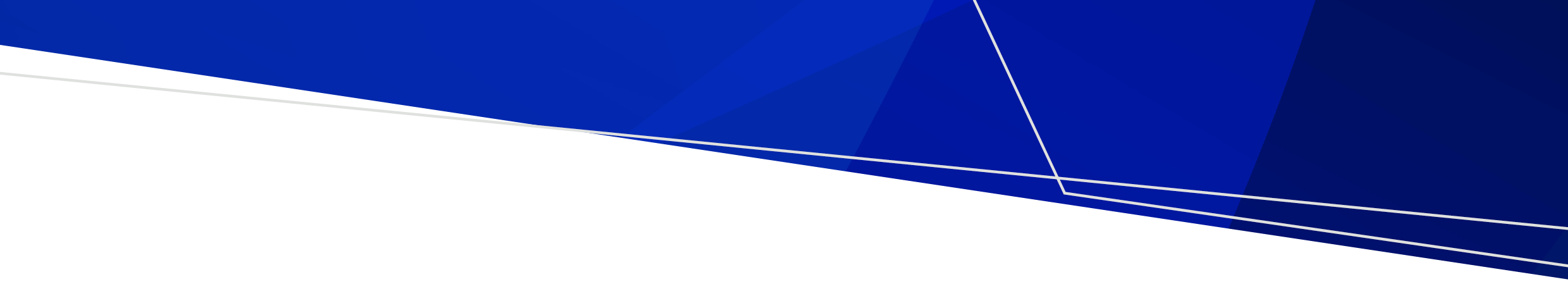 ContentsOverview	1Contact reporting	1Subcentre Setup	2Program Setup	2Further information	2OverviewOctober 2022 in Victoria has seen major flooding occur in the Murray, Wimmera, Campaspe, Loddon, Ovens, Goulburn, Avoca, King, Broken, and Maribyrnong rivers, and Seven and Castles creeks with large areas of land inundated. this has impacted agricultural and residential properties. On 17 October 2022, The Andrews Labor Government is assisting flood-affected communities begin their recovery with extra funding for families, roads and clean-up efforts. To help Victorians in the worst-affected areas of the flood event, up to $15 million will deliver support with housing, health and wellbeing, financial and legal counselling alongside practical assistance with accessing grants and completing paperwork, and advice for business owners whose livelihoods have been affected by the floods.An investment of $6 million will station Community Recovery Officers in affected LGAs to help identify the recovery needs of individuals and families – making sure communities are getting appropriate support for their unique requirements, and support government to identify if any further support is needed.Contact reportingServices are to record all contacts related to flood response activity against the Flood Response subcentre, ensuring that “first name, last name, DOB and sex” columns are completed for unregistered client contacts.The new subcentre is only for contact reporting, and not case management, OMs are not required (consumers will be case managed using existing subcentres).Existing consumers: they remain in their existing care program/subcentre however contacts with those existing consumers would be recorded against this new subcentre if it is being provided by a clinician specific to the flood response.New consumers: all flood response contact activity is to be recorded in the new subcentre/program.Subcentre SetupActivity connected to consumers presenting to your health services for flood related impacts can be captured using the below subcentre/program creation:Program SetupTo ensure consistent and accurate recording of data, services are to create and use the following program setup:Further informationThis bulletin has been developed by the Mental Health and Drugs Data team. For further information, please email:  MHDReporting@health.vic.gov.au.Mental Health Bulletin 702022-23 Flood ResponseOFFICIALNameSubcentre TypeProgram ClassWard TypeOM SettingCaseloadOpen ReasonFlood Response – Service nameSplit by ageCommunity subcentreCommunityNot applicableNot requiredNot RequiredOtherDescriptionClassificationTypeTarget PopulationFund SourceAMHSStart DateFlood Response CommunityCG1 Comm, Triage - Child & AdolescentCG2 Comm, Triage – AdultCG3 Comm, Triage – Aged PersonsTrauma Victims(99982) Other DHS ProgramsStatewide18/10/2022To receive this publication in an accessible format please email MHD Reporting <MHDReporting@health.vic.gov.au>Authorised and published by the Victorian Government, 1 Treasury Place, Melbourne.ISSN 2653-620X - Online (pdf/word)Available at Bulletins and Program Management Circulars (PMC) - https://www.health.vic.gov.au/research-and-reporting/bulletins-and-program-management-circulars-pmc>© State of Victoria, Department of Health and Human Services, October 2022